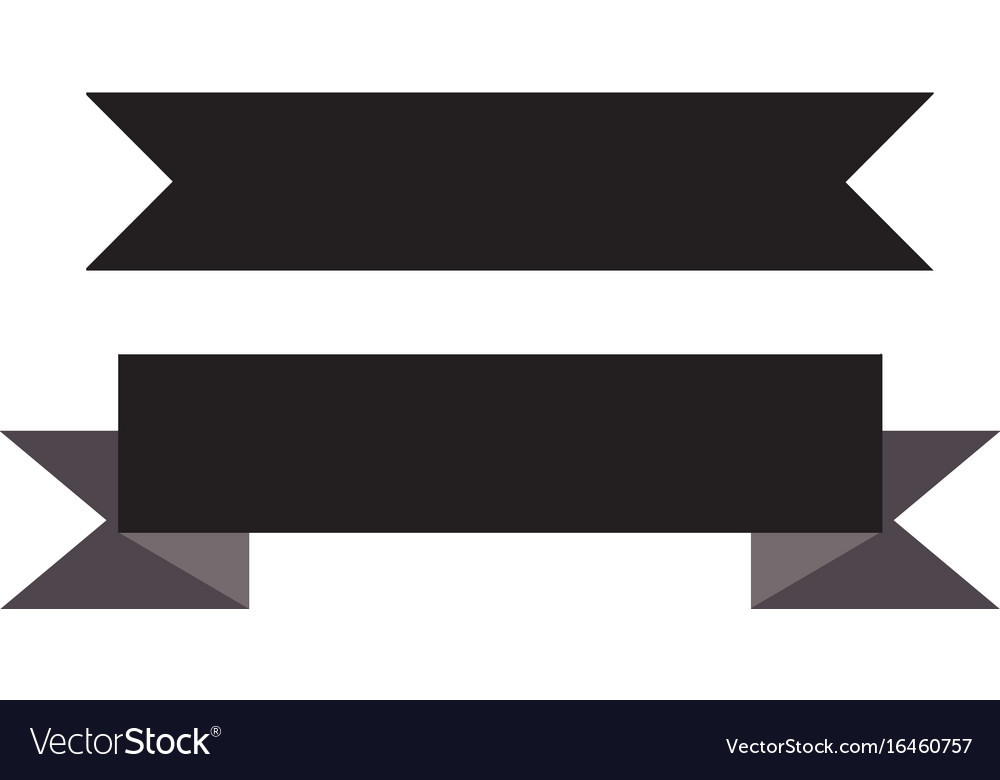 At Home LearningStage 1 - Week 2ReadingSpend time reading a book every day. This can be a home reader or a book you have at home. Use the questions below to discuss the book.SpellingPractice your sight words in different ways. Each day choose a different task.Choices MenuChoose 1 activity from each row of the menu below to complete each day.Project - continuedThis term, Stage 1 students will be exploring the History topic: Technology from the Past. For this project, students are to research one piece of technology that has changed over time (e.g. Phones, computers, gaming, and entertainment). These questions could be asked to guide their research:• What is the technology used for?• How has it changed?• How have the changes improved the technology?• How does it help people?The project may be presented in any form the students choose. Some examples include a PowerPoint presentation, Poster, Diorama, Speech etc.Looking at the title and front cover, make a prediction about the text. Was your prediction right?Who was your favourite character and why?What was the problem in the story?What happened in the book?Did you learn any new words from this story, if so what?Choose two characters and compare. How are they different? How are they the same?Rainbow words
 
Write your words in rainbow coloursGhost WordsWrite the word in white and shade over with a colour to reveal the word.Fancy wordsWrite your words using fancy handwriting.Alphabetical orderWrite your words in alphabetical order.Cut & PasteMake your words using letters cut out from magazines.Word JumbleMix up the letters in your words and put them back togetherWord SearchFind your words in books and magazinesBuild ItBuild your words out of playdough or lego.Digital WordsType your words onto the computer or iPad.Colour CodeWrite your words in pen or pencil, Use blue for consonants and Red for Vowels (a, e, i, o. u)WritingWrite about your favourite holiday.Write a list of all the things in your house that start with /t/ and /s/.Write about your favourite television character.Write as many words as you can that rhyme with /hat/, /tin/, and /can/. Write about something you did this week.Write your own fairytale.MathsFind or draw 5 objects that are heavier and lighter than a potato.Measure the length of objects in your house using your hands. How many hand long are they?(you could also use household items to measure like pasta or paperclips)Draw a colour or shape pattern. See if your friends or family can continue the pattern correctly.Using a packet of smarties make a graph of the different colours and how many there are of each colour.Make a sum using different coloured smarties.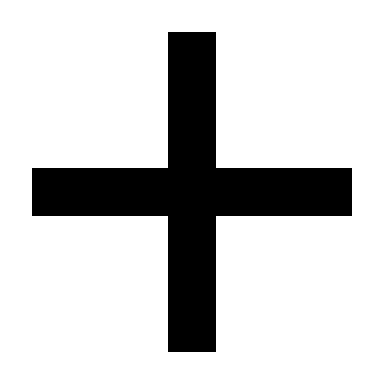 Draw a clock and label it with the time you go to bed and the time you wake up.ExtraMake a card for a friend.Help do some jobs around the house every day.Write or draw a picture of healthy foods.Write or draw the steps to keeping your hands clean.List or draw some activities you can do to stay fit and keep active.Create a poster to explain why it is important to recycle.